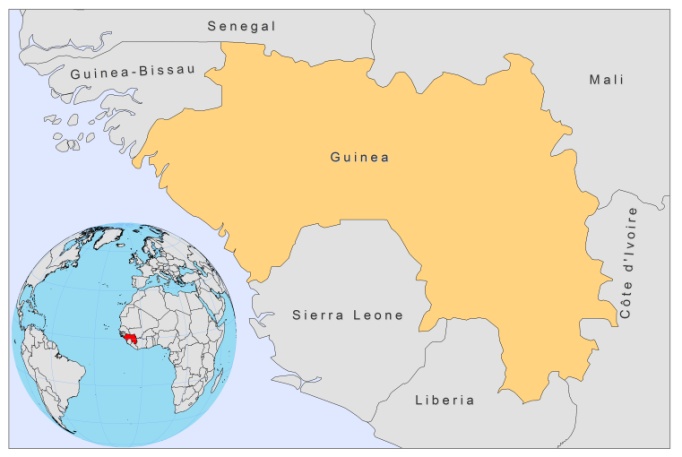 BASIC COUNTRY DATA Total Population: 9,981,590 Population 0-14 years: 43% Rural population: 65% Population living under USD 1.25 a day: 43.3%Population living under the national poverty line: 53% Income status: Low income economy Ranking: Low human development (ranking 178) Per capita total expenditure on health at average exchange rate (US dollar): 19Life expectancy at birth (years): 53 Healthy life expectancy at birth (years): 45 BACKGROUND INFORMATIONVery few data on prevalence or incidence are available. A case of CL has been reported in  in 1977, and an earlier survey found 14.7% of positive response to LST in a population without any symptoms or history of CL [1]. No more recent cases have been documented, but as  is part of a proposed CL endemicity belt, running across , cases may occur regularly but remain unreported [2].PARASITOLOGICAL INFORMATIONMAPS AND TRENDS, CONTROL, DIAGNOSIS & TREATMENT, ACCESS TO CARE, ACCESS TO DRUGS No data available.SOURCES OF INFORMATION1. Pampiglione S, Marton K (1977). Cutaneous leishmaniasis in the . Bull Soc Pathol Exot Filiales 70(5):479-84.2. Boakye DA, Wilson MD, Kweku M (2005). A review of leishmaniasis in West Africa. Ghana Medical J 39 (3):94-7. LeishmaniaSpeciesClinical formVector speciesReservoirsL. majorCLP. duboscqiUnknown